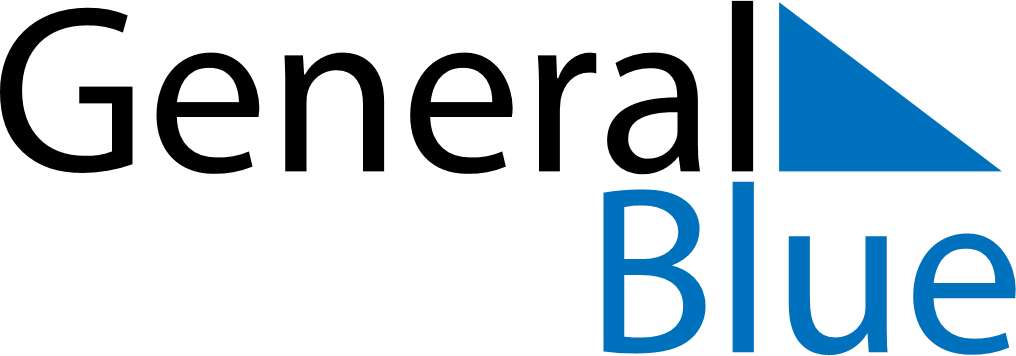 Ethiopia 2023 HolidaysEthiopia 2023 HolidaysDATENAME OF HOLIDAYJanuary 6, 2023FridayChristmas DayJanuary 19, 2023ThursdayEpiphanyMarch 2, 2023ThursdayVictory at Adwa DayMarch 23, 2023ThursdayFirst day of RamadanMarch 28, 2023TuesdayDay of LamentApril 14, 2023FridayGood FridayApril 16, 2023SundayEaster SundayApril 21, 2023FridayEnd of Ramadan (Eid al-Fitr)May 28, 2023SundayDerg Downfall DayJune 28, 2023WednesdayFeast of the Sacrifice (Eid al-Adha)September 11, 2023MondayNew Year’s DaySeptember 27, 2023WednesdayBirthday of Muhammad (Mawlid)September 27, 2023WednesdayFinding of the True Cross